ДЕНЬ ЗДОРОВЬЯ.Действующие лица: Доктор, Грязнулька.ВЕДУЩИЙ: Пришла Весна……………Песня «Идёт весна»В зал под музыку входит Доктор, садится за стол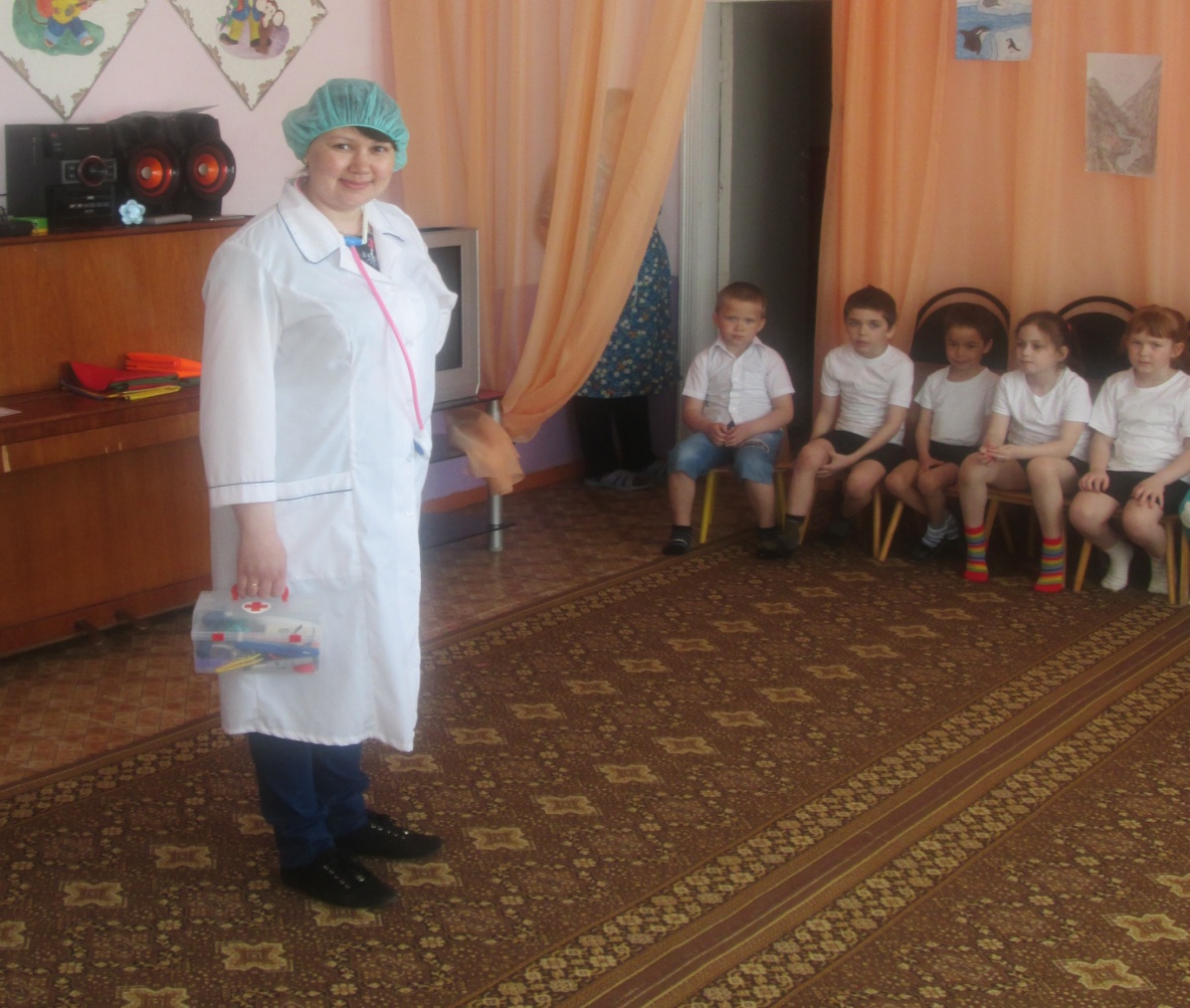 ДОКТОР: Здрасте, здрасте, приходите! Всем от доктора привет  Ну-ка, доктору скажите - вы здоровы или нетМне, ребята, подскажите, а здоровья в чем секрет?Надо зубы утром чистить,Руки мыть перед едой,Быть опрятным аккуратнымУбирать все за собойПо утрам зарядку делать,Мяч по улице гонять,Под холодным душем утром Не бояться постоять….Заходит Грязнулька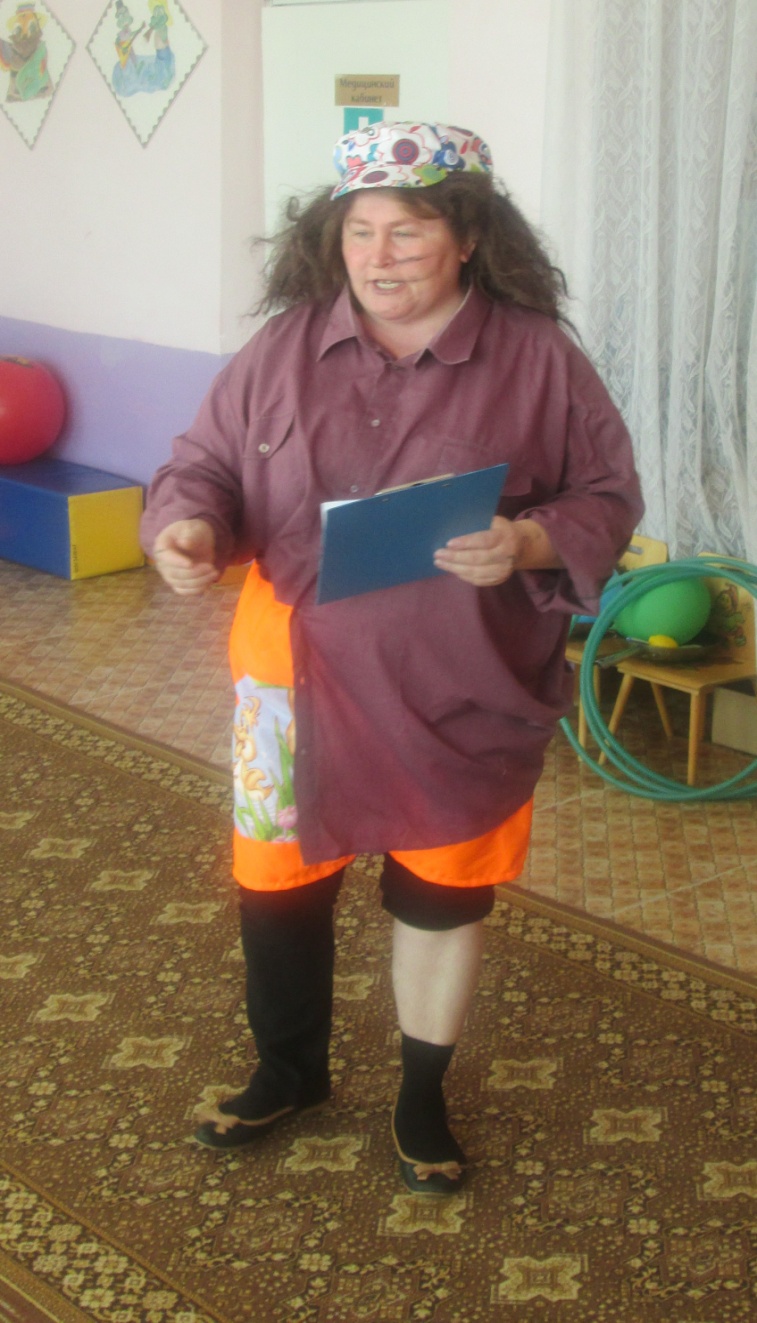 ГРЯЗНУЛЬКА:   Забудьте все что говорил Доктор, лучше слушайте советы ГрязнулькиЛопай сладости мешками, что нам зубы-то жалеть?Можно их на крайний случай мокрой тряпкой обтеретьСтричь нам волосы и ногти абсолютно ни к чемуА зачем зарядку делать-уж совсем я не пойму!Ни к чему нам заниматься, мышцы тела напрягать,Нам в кровати поваляться и часок-другой поспатьДОКТОР:  Если будешь так стараться, модно заболеть и отказаться в больнице.                     Сядь-ка лучше ты в сторонке и внимательно смотри:                     Быть здоровым интересно: Ну, ребятки, раз, два, три!                    Поскорее выходите, Грязнульке покажите                    Как здоровье сохранитьТанец «ЗАРЯДКА»ДОКТОР: Ребята, а что нужно для того чтобы быть чистым? (мыло, мочала, з/щетка)                    ЧЕЙ КРУЖОК БЫСТРЕЕ СОБЕРЕТСЯ (щетка, фрукт, витамин)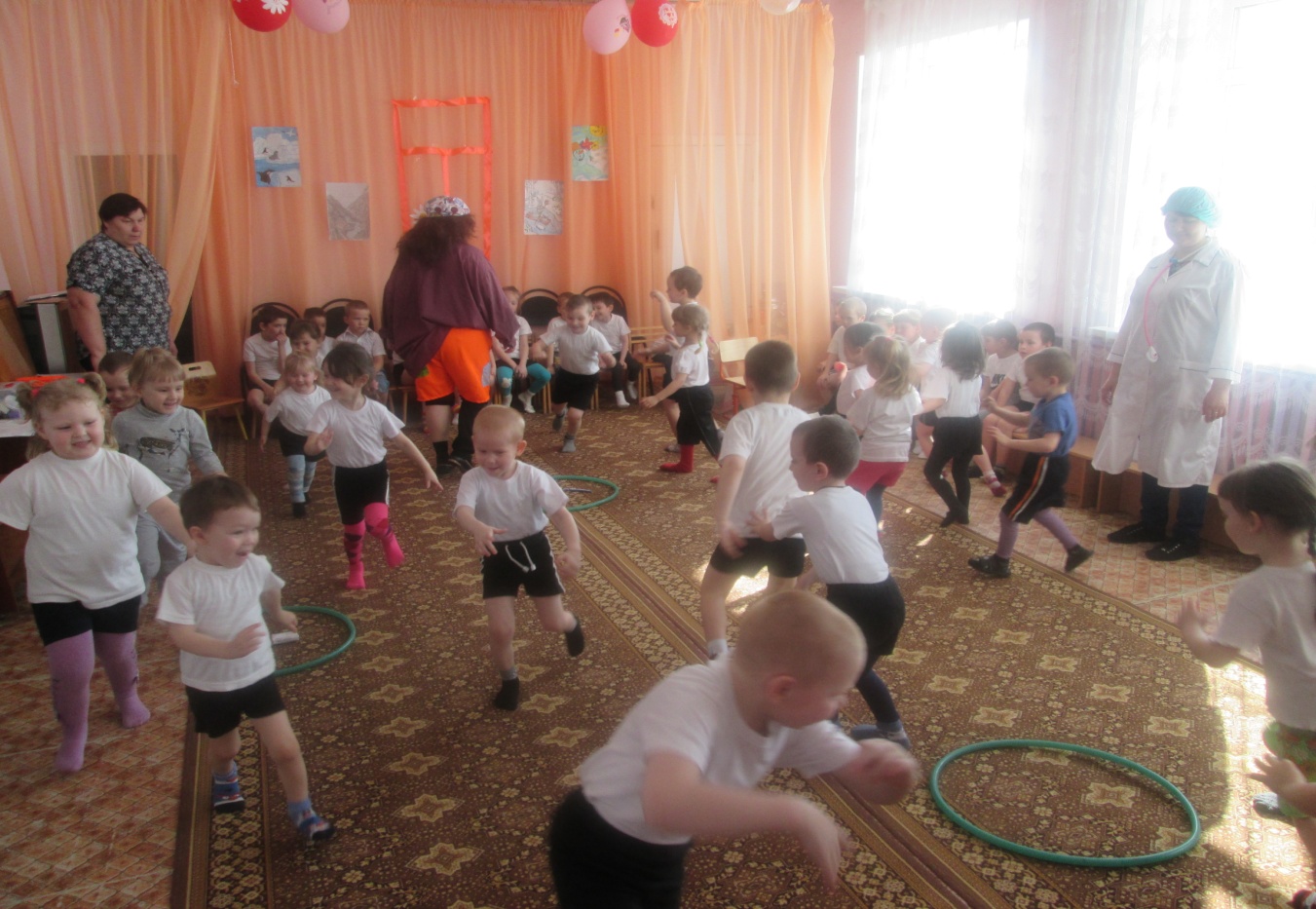 А чтобы быть здоровым, что нужно? (витамины)Витамины в овощах, ягодах и фруктах,Разобьют микробы в прах, свежие продуктыЧтоб здоровым оставаться, нужно правильно питаться.Будем с вами называть, что полезно «поедать»ИГРА «ДА-НЕТ» (Грязнулька и Доктор по очереди)Каша-вкусная еда. Это нам полезно? (да)Творог, сыр, кефир всегда нам полезны, дети? (да)Лук зеленый иногда нам полезен, дети? (да)В луже грядная вода нам полезна, дети? (нет)Щи-отличная еда. Это нам полезно? (да)Мухоморный суп всегда-это нам полезно? (нет)Фрукты – просто красота! Это нам полезно? (да)Грязных ягод иногда съесть полезно, дети? (нет)Семь мороженных всегда есть полезно дети? (нет)Овощей растет гряда.овощи полезны? ДаСок, компотик иногда нам полезны дети? (да)ГРЯЗНУЛЬКА: есть «от пуза» -красота! Это мне полезно? (да)ДОКТОР:  Объедаться – никогда! Это вредно дети? (да)ГРЯЗНУЛЬКА: съесть мешок большой конфет… это вредно? Точно нет!ДОКТОР: лишь полезная еда на столе у нас всегда1                    Раз полезная еда – будем мы здоровы? Да!Ну, детишки, как здоровье?Если все у вас в порядке, значит, будем танцевать. ТАНЕЦ «УТЯТ»/…….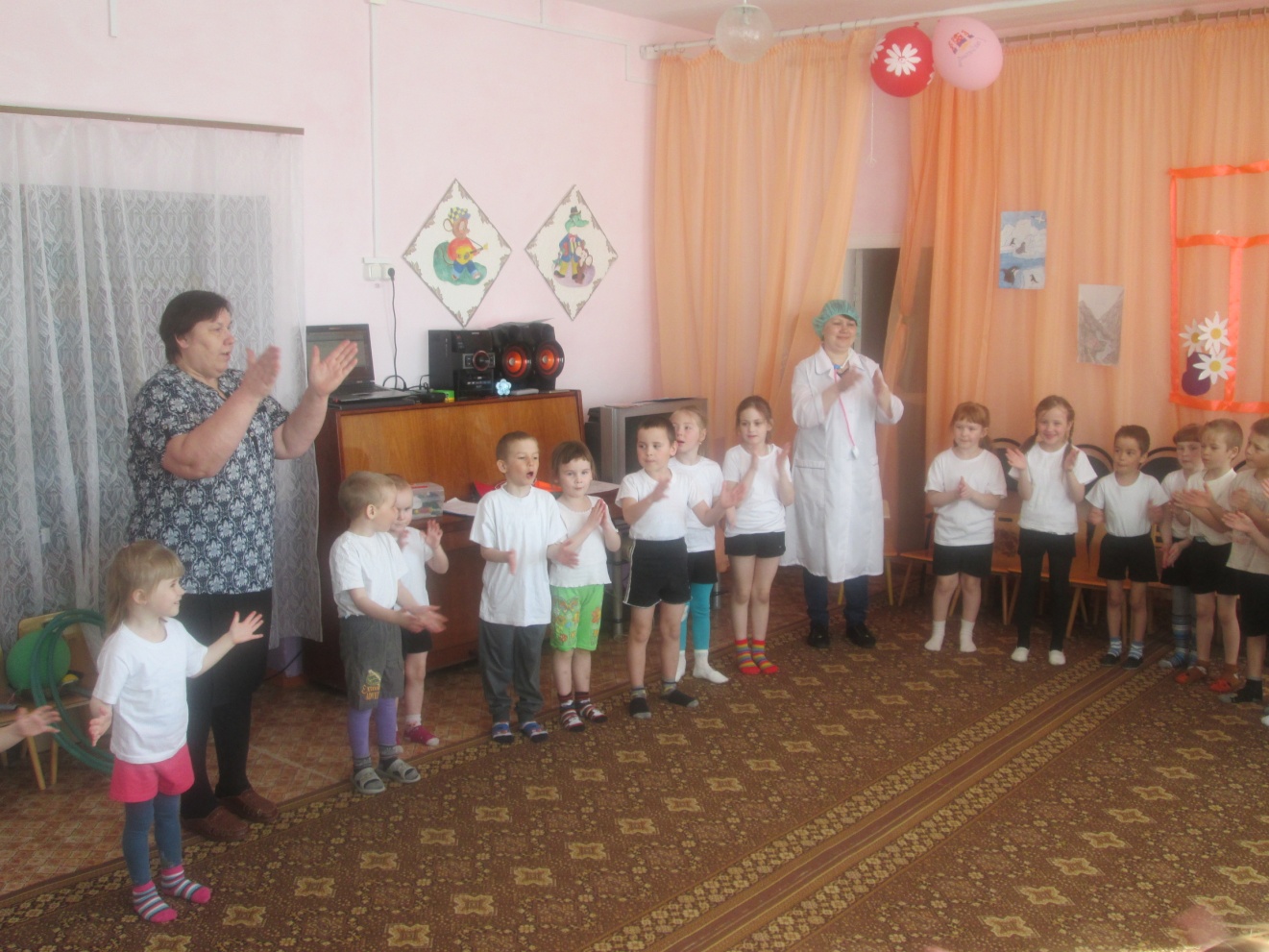 ГРЯЗНУЛЬКА:      ОХ, устал я, нету мочи. Танец этот трудный очень!                 Мышцы ломит, колет бок, и живот схватило. Ох!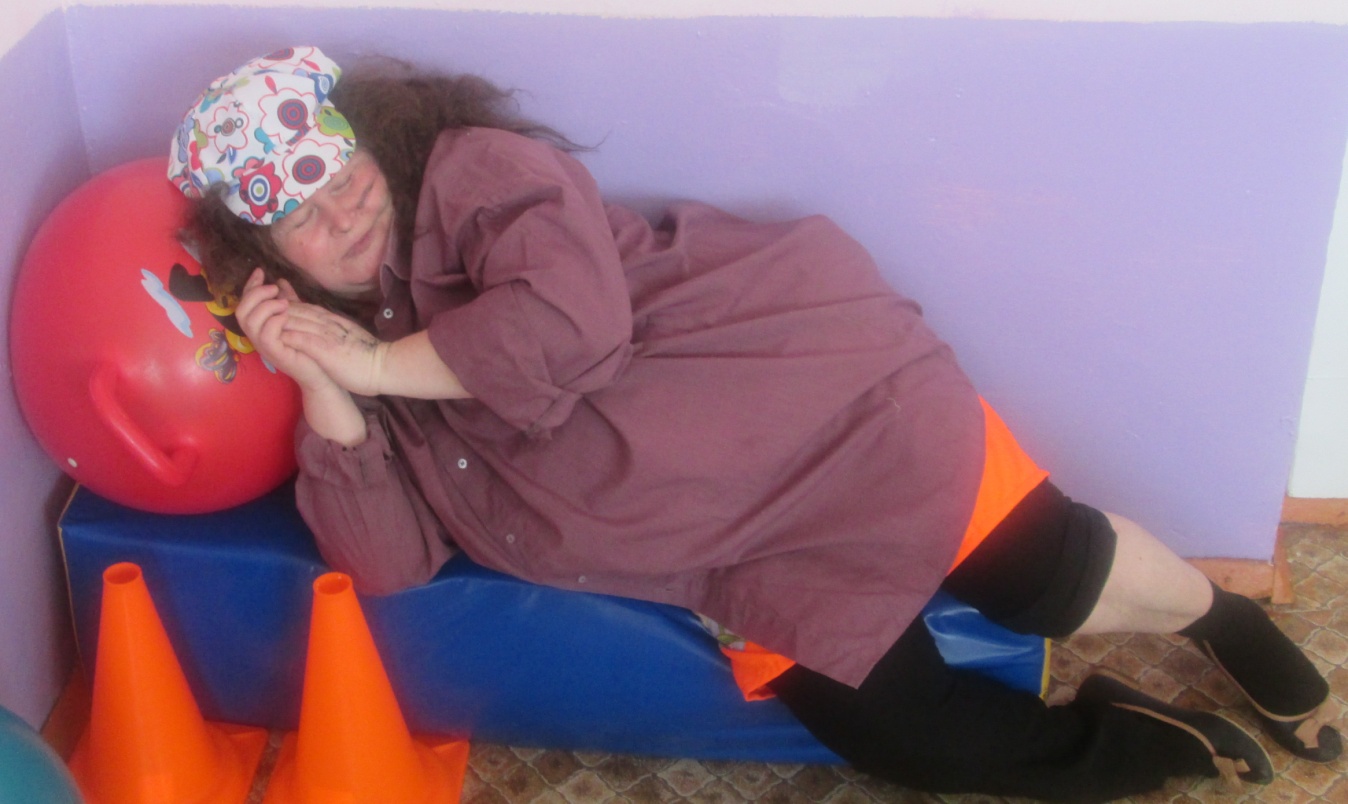 ДОКТОР: плохо, батенька болеть? Что ж придется попотеть.                  И с мячом вприпрыжку бегать, сил для спорта не жалеть.ГРЯЗНУЛЬКА: не хочу. Не умеюДОКТОР: дети тебя научатЭСТАФЕТЫ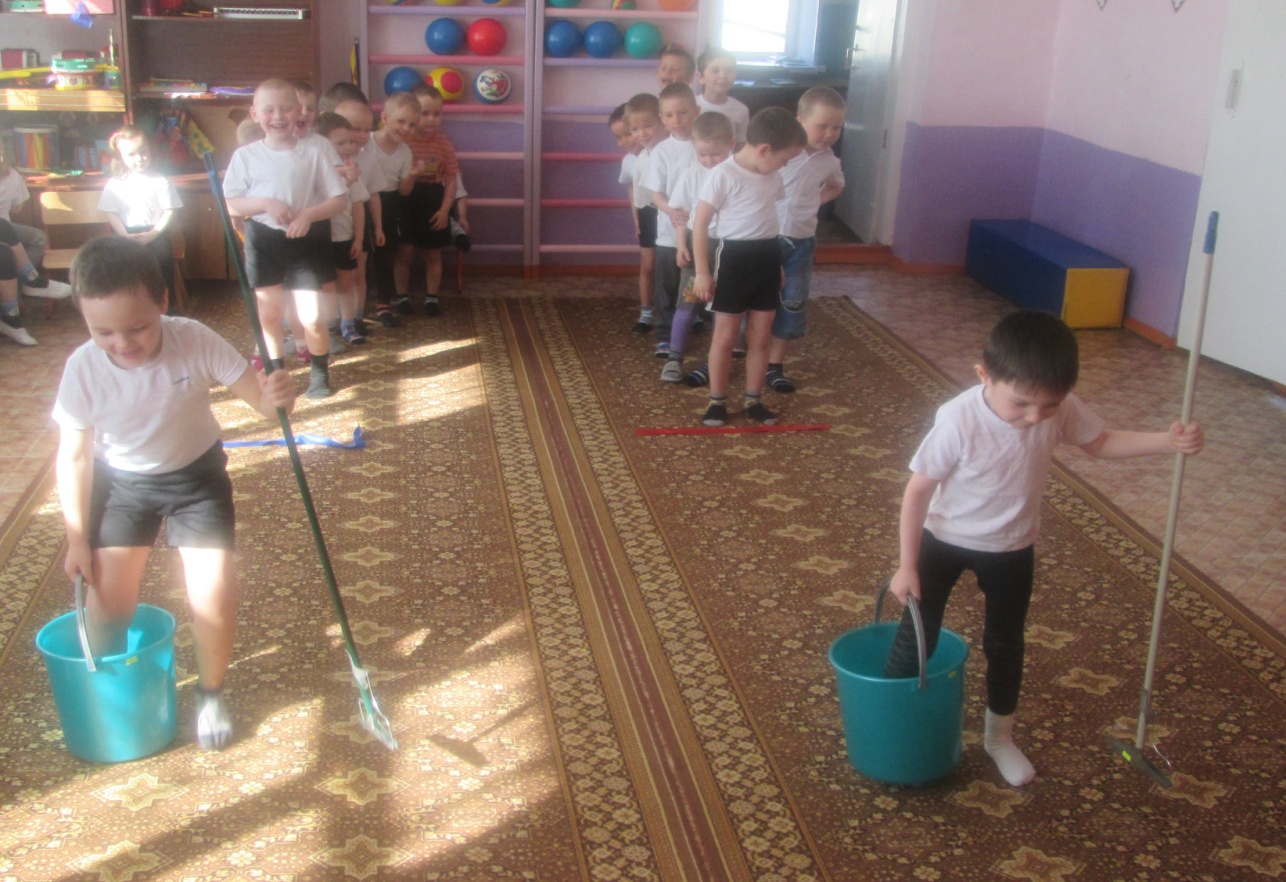 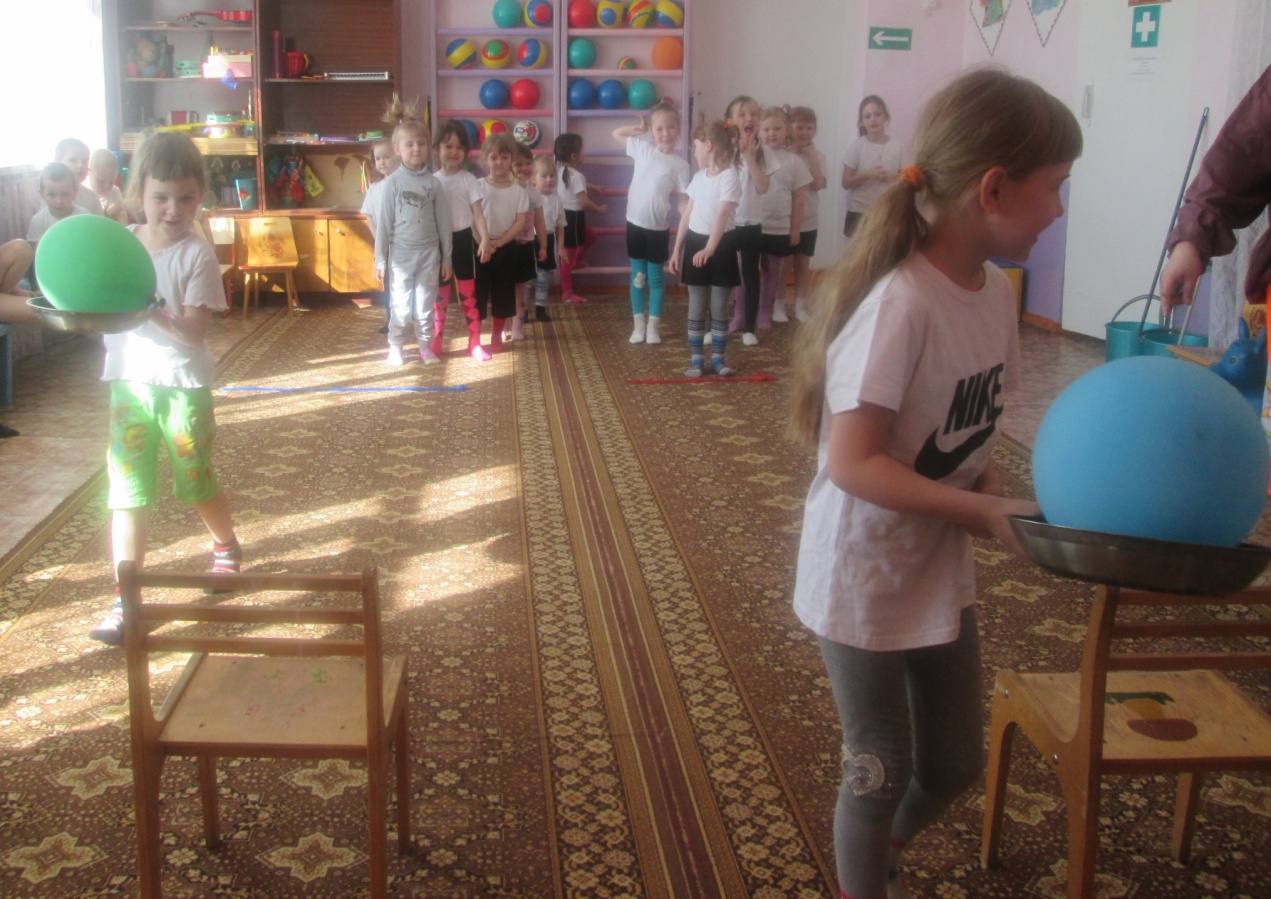 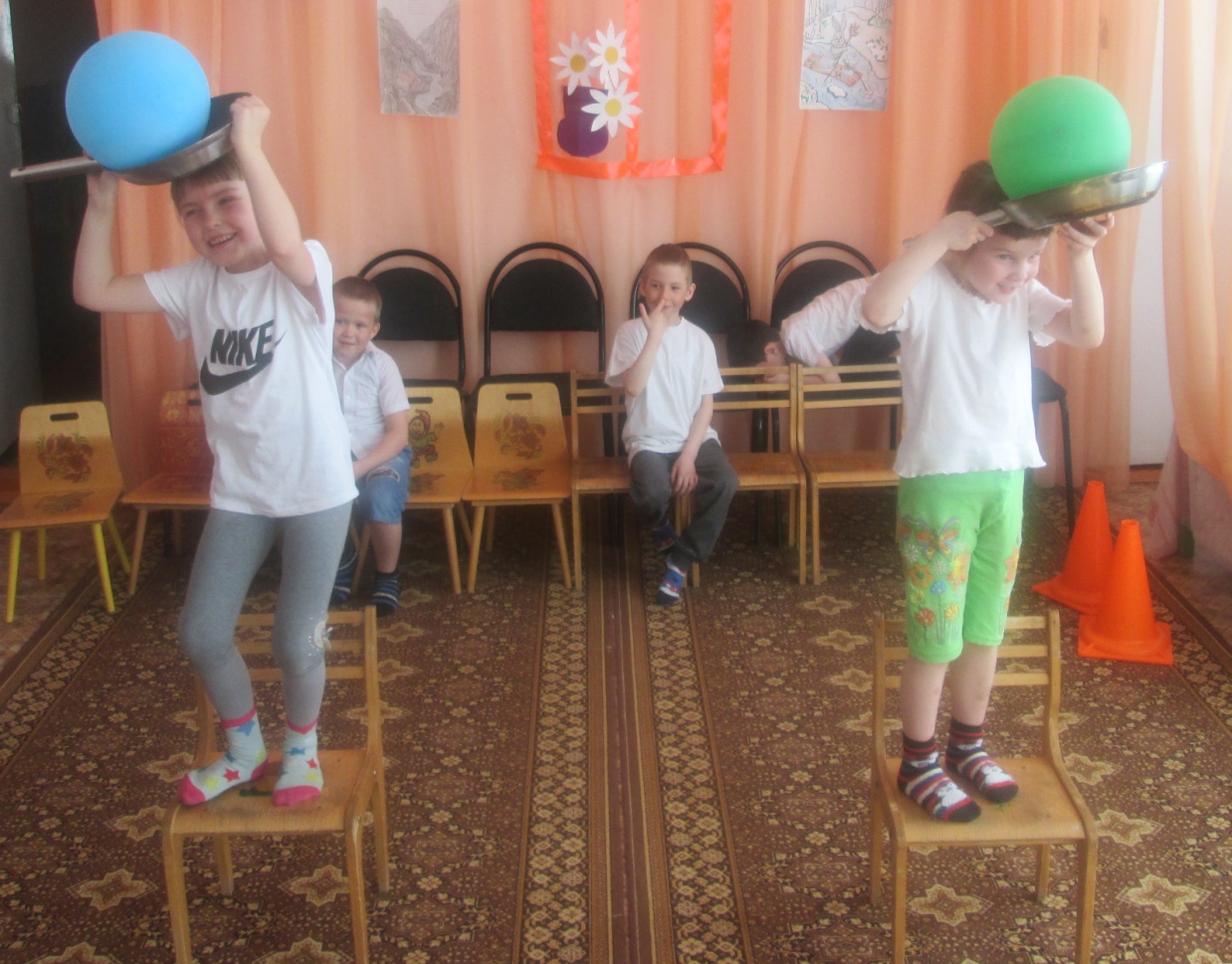 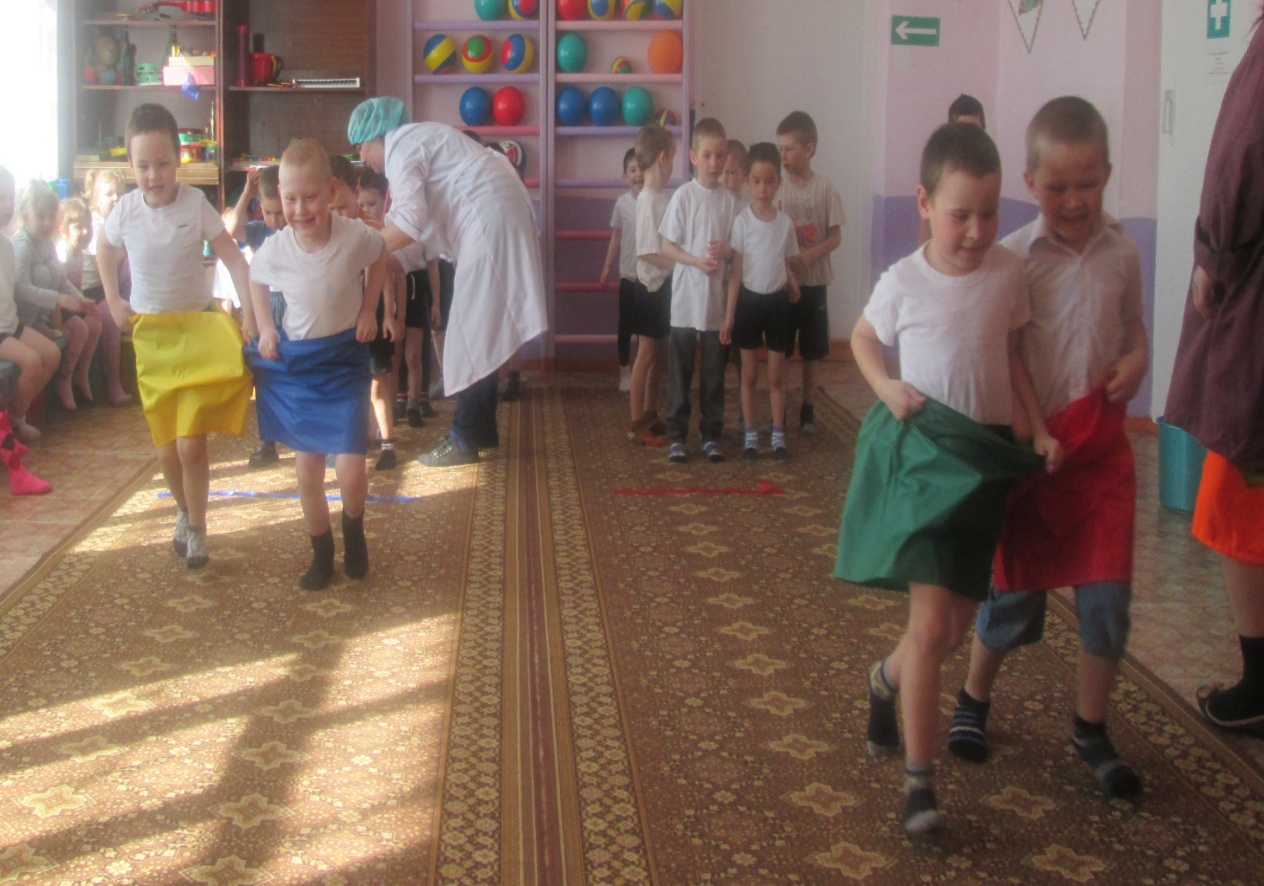 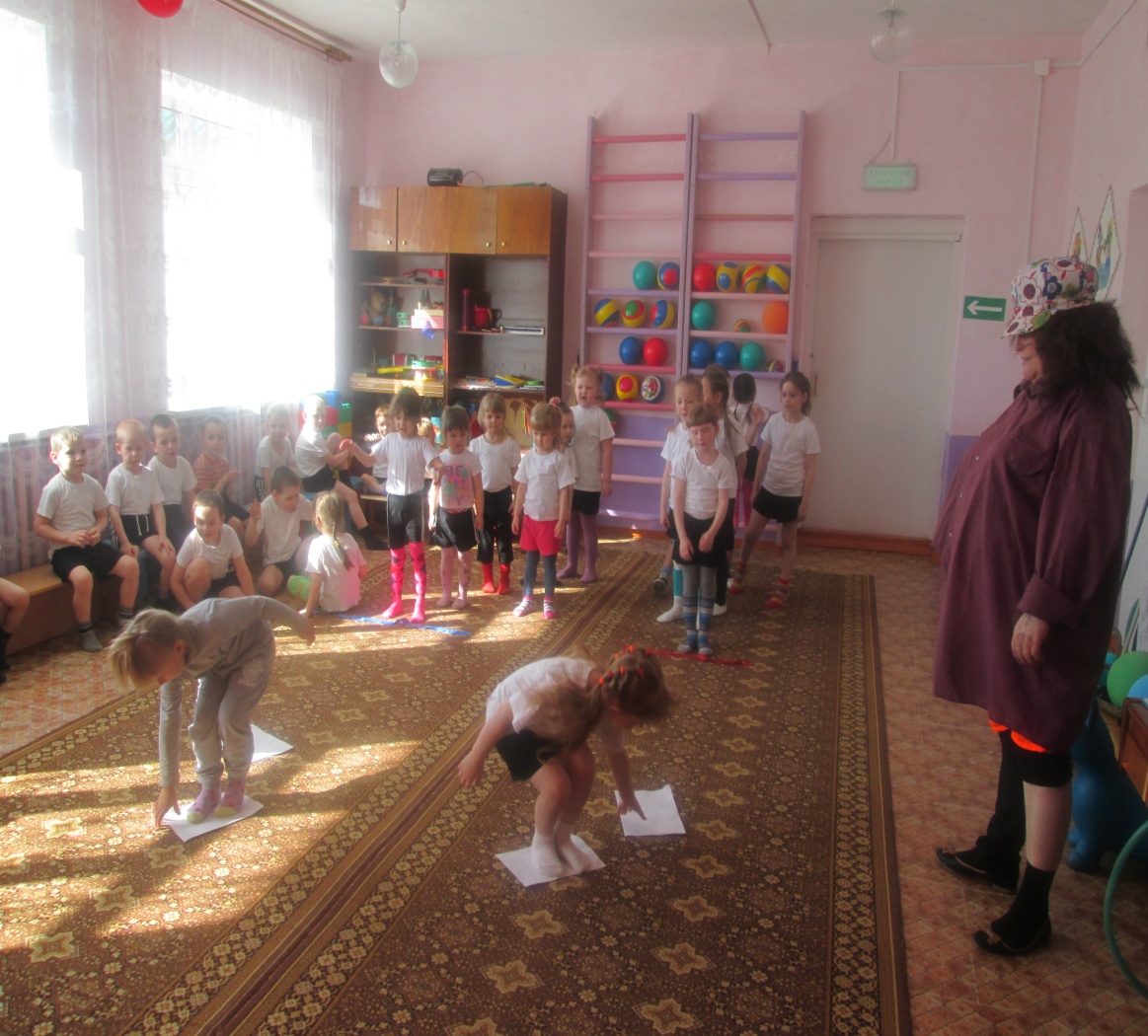 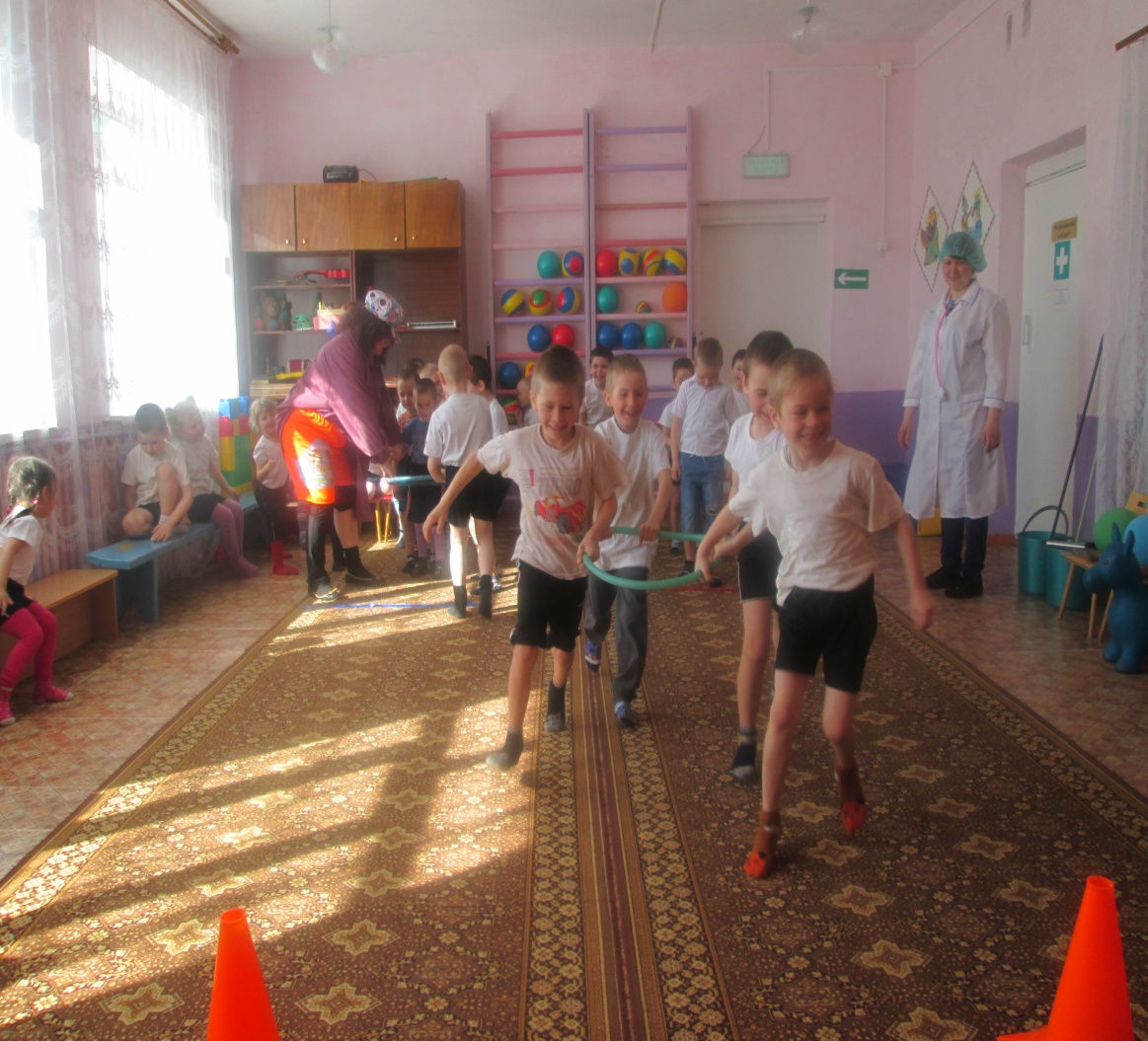 ГРЯЗНУЛЬКА:  иногда бывают правы Айболиты -доктора!                       Можно я приду к вам снова на разминочку с утра?ДОКТОР:  Пригласим , ребята, Грязнульку к нам на зарядку?                    А вы запомнили, что нужно правильно питаться?ДЕТИ:Надо зубы утром чистить,Руки мыть перед едой,Быть опрятным аккуратнымУбирать все за собойПо утрам зарядку делать,Мяч по улице гонять,Под холодным душем утром Не бояться постоять….ДОКТОР: Молодцы!!!!!. А  ты Грязнулька, запомнил? Пойдем со мной, я проверю. Уходят.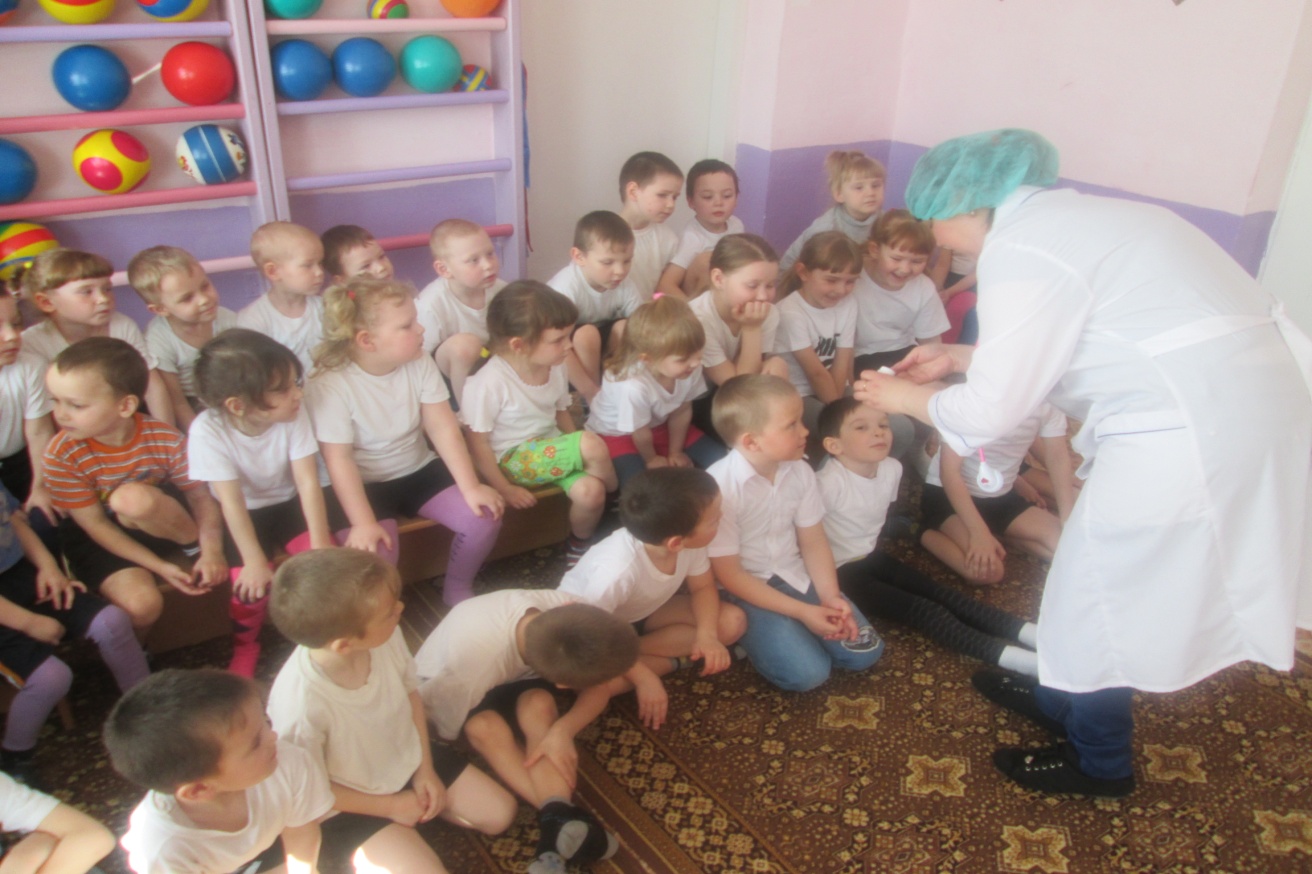 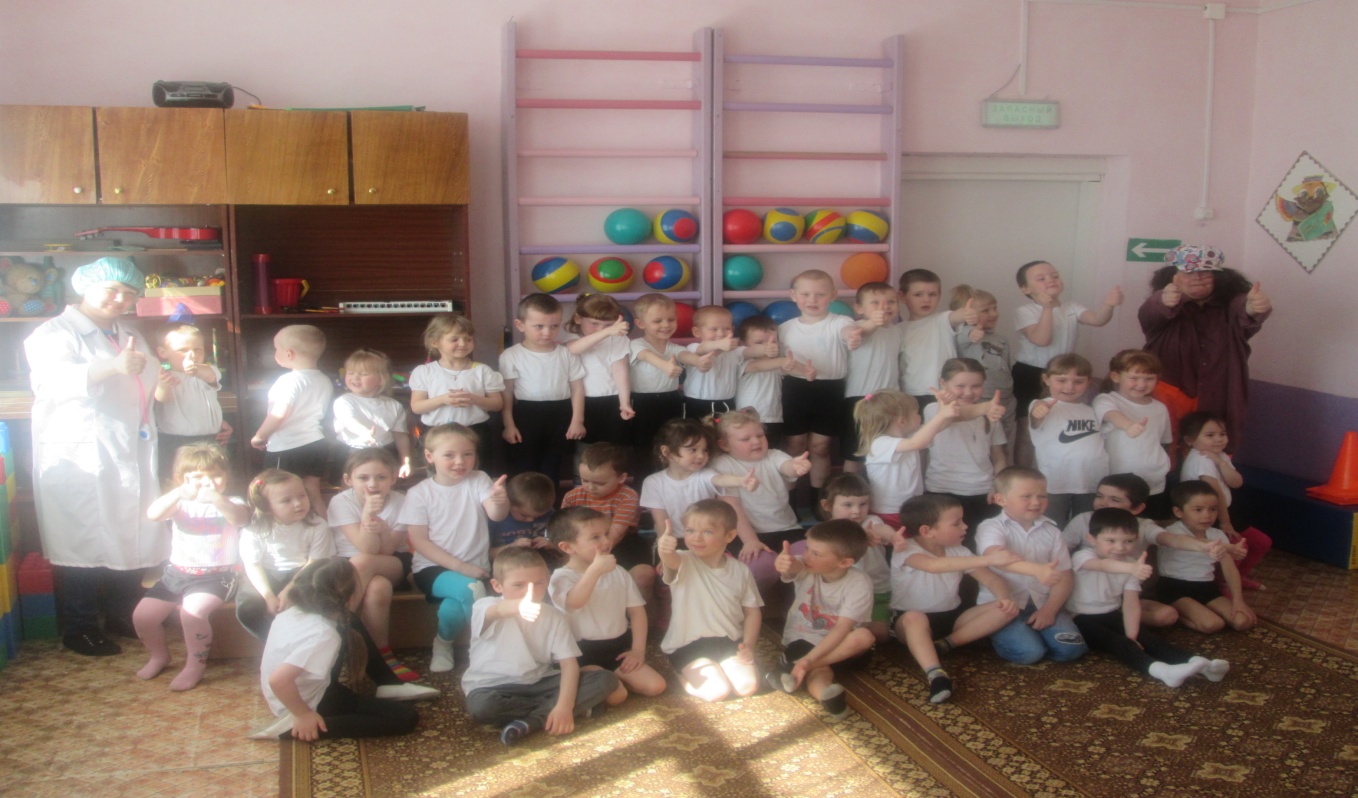 